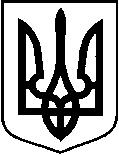 ТРОСТЯНЕЦЬКА  СПЕЦІАЛІЗОВАНА  ШКОЛА  І-ІІІ  СТУПЕНІВ  № 2ТРОСТЯНЕЦЬКОЇ  МІСЬКОЇ  РАДИСУМСЬКОЇ  ОБЛАСТІНАКАЗвід  01.06.2018 			       м. Тростянець				№ 14Про переведення учнів 1-8-х, 10-х класівКеруючись ст. 53 Конституції України, Законами України «Про освіту», «Про загальну середню освіту»; відповідно до наказу Міністерства освіти і науки України № 367 від 16.04.2018 року «Про затвердження порядку зарахування, відрахування та переведення учнів до державних та комунальних закладів освіти для здобуття повної загальної середньої освіти», за рішенням педагогічної ради школи № 8   від 30.05.2018 рокуНАКАЗУЮ:Перевести учнів 1-8-х та 10-х класів до наступного класу:1-А перевести до 2-А класуБаглик ВалеріюБєльського РодіонаБілошапку КатеринуДавидову КаролінуДехтяр МаріюЄвсюкову АлінуЗлепка ОлександраКириченко КрістінуКіяшко АнастасіюЛемєшеву КатеринуМіщенко МаргаритуМогарич РаідуМогилку РадиславаНазаренко ДіануНіколайчук ОлександруОвчаренко ПолінуОвчаренка ЯрославаПадалку ВіолеттуПетрущенка ІванаПодопригору МілануПочтарьова АндріяРожкову Дар’юРуденка ДаніілаСадову АделінуСелегеня ПавлаТерещенко ВікторіюЧерненка Вадима1-Б перевести до 2-Б класуБєлоус ВалеріюВащенко ВалеріюВінійчук АннуГалицьку ІнесуГоловченко ЄлизаветуГоловченко ПолінуГостєву ОльгуДемидова ВладиславаДерев’янкіну УльянуЖданову СофіюЗадесенець АннуІльченко ІваннуІльчук ВалеріюКліщову АнастасіюКуделю СофіюЛапіна КостянтинаЛободу ВалеріюМатвієнко КіруМухіну АнастасіюПальошко ПолінуПархоменка АртемаПодойніка ДмитраПраска ІванаСавченко АльонуСинявську АннуТокаря ВладиславаЦалко АнгелінуЯрославську Ксенію2-А перевести до 3-А класуБерегову ДаріюБрагу МатвіяВолошина ЯрославаГанжару МихайлаГладенка СтепанаГолікова РостиславаГубанова БогданаДзюбу КсеніюКаламбет КатеринуКалашнікова ОлексіяКарімова ТимураКіяшко Да р’юКоваля МаркаКравченка ЄгораКраснікову ХристинуКучмія ІванаМирзоєву НадіюМірошніченка ВіссаріонаМогарич ТінуРогачову МаргаритуСавченка ФедораСотнікова ІллюЧередниченко Діану2-Б перевести до 3-Б класуАфанасьєва ЯрославаБілаш КатеринуБорисенка ВолодимираБорисенко Дар’юБудник ОксануВеличка ПавлаВовка МаксимаГнезділова МихайлаД’яченко КіруЗуя ВадимаКарпуся ЯрославаКуделю АнастасіюЛазоренко ПолінуЛуценко АннуМануху АнастасіюМанченка ЕдуардаМатвєєва КірілаМоскаленко ОлександруОвчаренко ВалеріюПанченка ОлександраПістренка ДмитраПриходько ВалеріюСинявіна МаксимаСинянського АртураЧередниченка МаксимаЧубаря ДенисаШаповала Антона3-А перевести до 4-А класуБаранюка НазараБулах АннуВасиленко МаринуВорону ТимураГригор’єва АртураЗубова ІванаКолісник ОленуЛожечник ВалеріюМар’єнкову КатеринуНемчина АртемаРачук ЄлизаветуСенченка ІванаСторожеву Дар’юСтоляренка СергіяШимка Матвія3-Б перевести до 4-Б класуБузуна МаркаВеличко КарінуВорону ДмитраВ’юнник ТетянуГордієнко Дар’юГудкову ЮліануДавидову ДаринуДробітько МирославуКащенко ВладиславуКіяшко Дар’юКибальчич АнгелінуКазаченка НікітуНіколаєва НікітуПлужник АнастасіюПолітучого БогданаПоліщук АннуПоліщук ВікторіюСукачову МаринуТокар КамілуУбийконя МихайлаФік СофіюХоменко ІлонуЦвєткова ДаніїлаШелепову Поліну4-А клас перевести до 5-А класуБоброва МаксимаГерасименко АнастасіюГієнка БогданаЗапорожця МаксимаІванова МаксимаКащенка ДанилаКравченко МаріюКравченко ОлександруЛещенка БогданаМаринченко Дар’юМатвєєва ДаніілаМироненко ПолінуОшкодерова ЯрославаПерчила БогданаСавіну ЄвуСевідову ВеронікуСтанкевічус КаринуФедченко Дар’юХалєєву ВарваруЧеркашину ТетянуЯценка Максима4-Б клас перевести до 5-Б класуАсінова ДенисаБілошапку ВалеріюБондаренко ЮліюВеличка НіколаяГончаренка ІванаГусакова ІванаГусакова ПавлаДергачову СофіюДзюбу АндріяЗубенок МаргаритуІванова ГерманаКарімову АрінуКириченко Дар’юКовальову АннуКривошеїна Нікіту Мартиненко ЄлизаветуМирзоєва ДаніїлаПальошко АннуПальошка ЮріяПанаєт ДіануПісарєву ОленуСнєсар КатеринуСосєдку ДіануЦьому ДіануЧалу Валерію5-А клас перевести до 6-А класуАлєйнову ПолінуБабіна ВіталіяБасова МаксимаБойка НікітуВаруху ЯрославаГонтаря БогданаГричаник ПолінуДергачова ДанілаДробітько ОлександруЗаікіна МаксимаКлімашевську МаріюКліщова ВадимаКолісніченко СніжануКузьменка НікітуКучмій ВікторіюЛапіну Дар’юМазка АндріяМанойленка НазараМірошніченка ВолодимираНазаренко НазараНіколайчук АннуНімітченко АннуПетренка ДмитріяСавицьку ЮліюСкуін-Стедлер КсеніюСтоляренко АннуТітарєва ФедораТімченка АртемаЧубакова ОлександраШаповала Нікіту5-Б клас перевести до 6-Б класуБезбородову ЄлизаветуБобкова ЯрославаБородіна НазараВащенка ЯрославаВоловик АнастасіюГерасименка АртемаДемидову КаринуЗикова ДавідаКлімашевську ЄлизаветуКоваля ТимофіяКолцуна АртемаКонстантінову ЄлизаветуКраснянську ЄлизаветуЛук’янову Дар’юМартиновську Дар’юНадєїну СофіюОвчаренко ДаринуПахомову МаринуПолітучу ЮліюРябуху МаксимаСамодая ЄгораСокуру АнастасіюСороченка ЄвгеніяСотнікова ДавидаСтахів КаринуТерент’єва МихайлаФаізову Дар’юШереверю Ліну6-А клас перевести до 7-А класуГладенка МикитуГойдика РодіонаГонтар АннуГридасову ВалеріюЗубкову ВікторіюКаламбет ТетянуКолєсніка ІванаЛяшка ДанилаМацовкіна БогданаМонастирського ЄгораОгій СофіюОлійник КсеніюПальошко КсеніюПронь ЛіліюСавіна ДаніїлаТаран КатеринуТараненко ВіолетуТрипольську КатеринуХарченка Станіслава6-Б клас перевести до 7-Б класуБердутіну КарінуБугай Дар’юВеличка ІванаГостєву ВалеріюДавидова АртураДзюбу ОлександруДоніку ЄгораКоваль АлінуКозир АнастасіюКолінька ДенисаКочурова ДанилаКривопишина ЮріяМаксименка НікітуМаслюк КарінуПетрушу ЯрославаПиво ОлександруПлотнікову СофіюСевідову ДашуСердюкову СофіюЧубаря Олексія7-А клас перевести до 8-А класуБойка БогданаБулаха ОлександраВоронка ОлегаГалата ОлександраГерасименка ВадимаГолубничу КатеринуГоргуль ОксануЄфімова ЯрославаЗленка АртемаКолєснікову ОлександруЛевченка ДмитраПіскуна БогданаПрокопенка МаксимаПушкаря РусланаЧєрнова ДенисаШкабуру Єлизавету7-Б клас перевести до 8-Б класуБову НікітуБутко КатеринуЗеленську ВалеріюІващук Дар’юМаксимця МаксимаМартиновську АннуМатвієнко Дар’юНарожного СергіяНужного ВладиславаОсіпову АнастасіюОсипова ДанілаПетрушу СофіюПива КостянтинаПідопригору ДарінуРибальченка РодіонаСоляник АнастасіюСороку МаксимаТарасенка ВладиславаХаревського МаксимаХаречко ІлонуХижкову АннуШаповал Ангеліну8 клас перевести до 9 класуВеличко Катерину Власенко ТетянуГригор’єва МаксимаГудкова ДаніїлаДерев’янкіна ІванаДороша ЯрославаКарімову АнгелінуКарпуся ДмитраКовалика МаксимаКоваля ДаніїлаКоржову АлінаКостюк МаріюКривопишину ВікторіюКуделю АндріяКуделю ЗоюЛабу АльбінуЛавріщеву АллуЛевченка ДаниілаМогилевського МаксимаМунтяну АнастасіюНіколаєву АннуНіконова МаксимаПанченко КатеринуПідопригору ЮліюПива МиколуПолуляха АндріяСлабоспицького ДаніїлаСмірнова ДанилаТолстих ТетянуУдовенко Яну Феденко Катерину10-А клас перевести до 11-А класуАндрійченко Валерію Арнаутова Кирила Асінова Євгена Баглика Валерія Бову Едуарда Грицаєнка Артема Данілову Діану Єзловецьку Ірину Лободюк Любов Підбуцького Микиту Пономаренка Гліба Самодая Владислава Северина Назара Сторожева Романа 10-Б клас перевести до 11-Б класуБасова Артема Башлай Вероніку Боброва Ігора Бражник Ярославу Волошину Дану Дяченко Надію Коваля Андрія Мацовкіна Артема Мікулінцеву Ольгу Свергунова Артема Синявіна Владислава Синявіну Марину Скребець Євгенію Контроль за виконанням даного наказу залишаю за собою.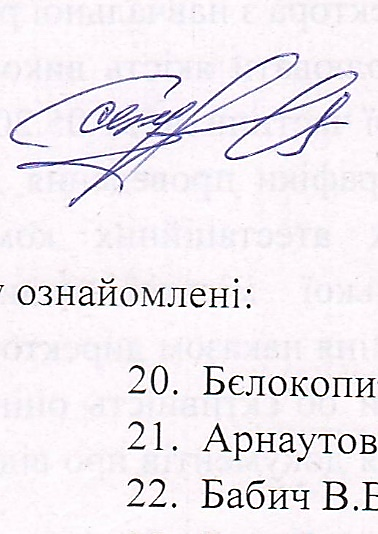 Директор школи						С.М.Бурлака